Unit 1 Lesson 14 Cumulative Practice ProblemsUse the diagram to find the measure of each angle.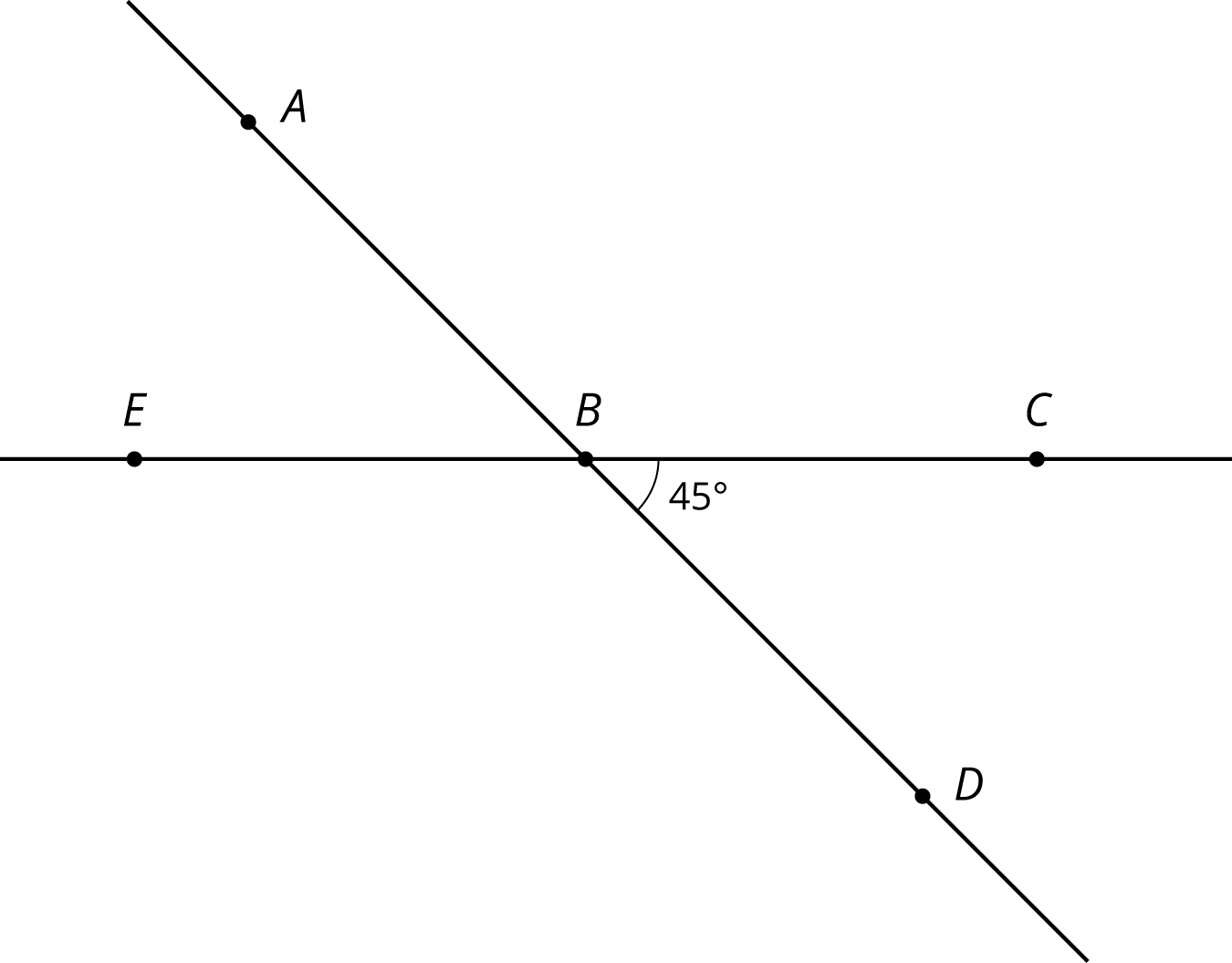 (From Unit 1, Lesson 9.)Lines  and  are parallel, and the measure of angle  is 19 degrees.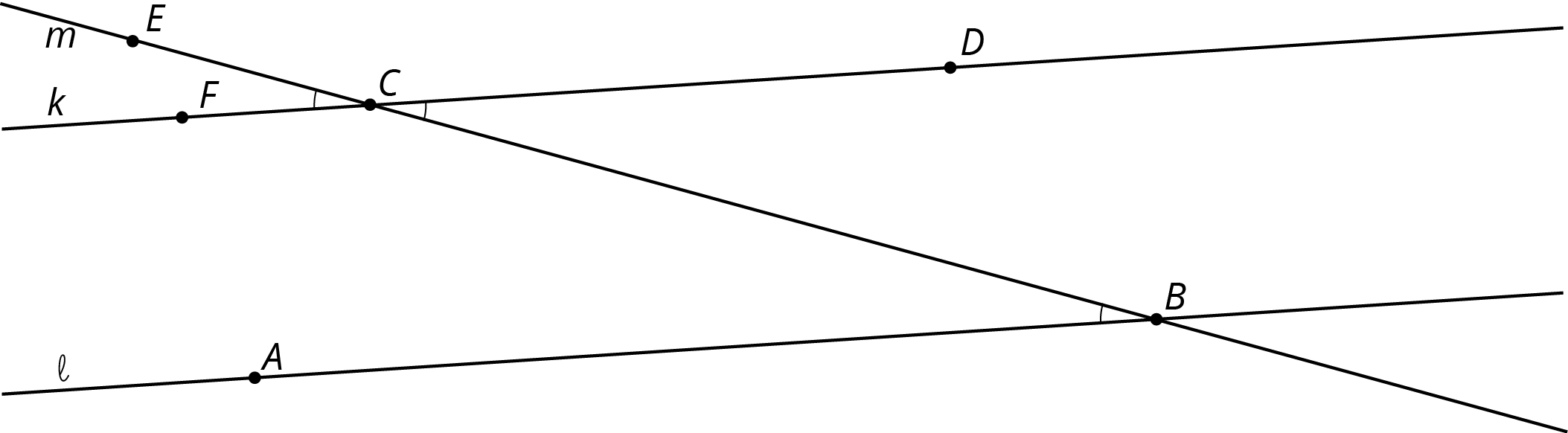 Explain why the measure of angle  is 19 degrees. If you get stuck, consider translating line  by moving  to .What is the measure of angle ? Explain.The diagram shows three lines with some marked angle measures.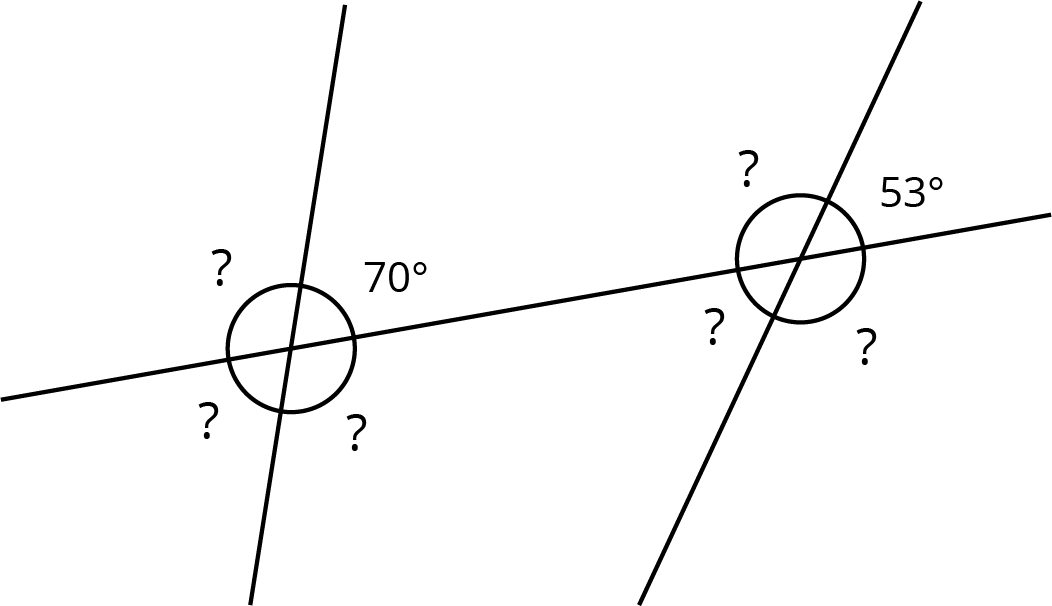 Find the missing angle measures marked with question marks.Lines  and  are parallel. Find the value of .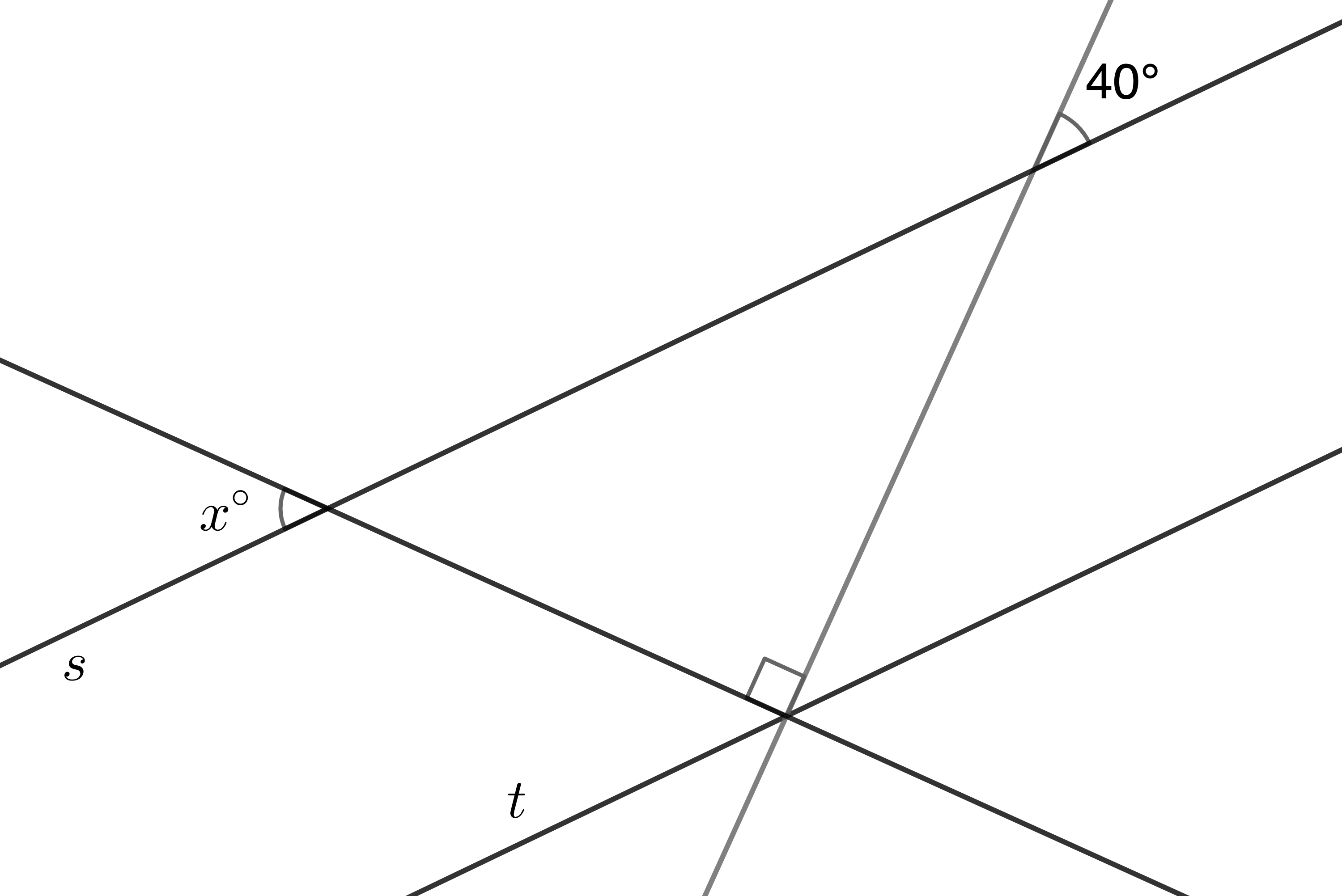 The two figures are scaled copies of each other. What is the scale factor that takes Figure 1 to Figure 2?What is the scale factor that takes Figure 2 to Figure 1?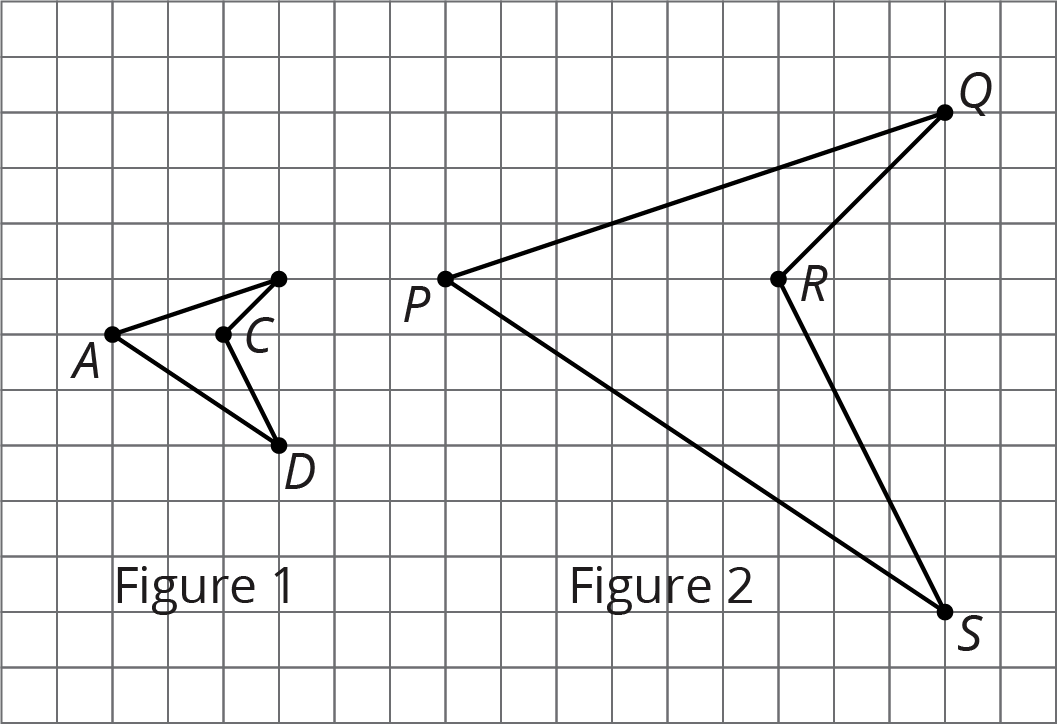 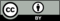 © CC BY Open Up Resources. Adaptations CC BY IM.